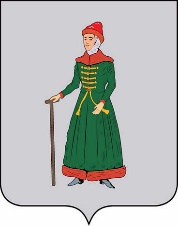 АДМИНИСТРАЦИЯСТАРИЦКОГО МУНИЦИПАЛЬНОГО ОКРУГАТВЕРСКОЙ  ОБЛАСТИПОСТАНОВЛЕНИЕ 19.01.2023                                                 г. Старица                                                                       № 9Об утверждении Порядков по организации отдыха и оздоровления детей Старицкого муниципального округа Тверской области в 2023 годуВ целях реализации Федерального закона от 24.07.1998 №124-ФЗ «Об основных гарантиях прав ребенка в Российской Федерации», закона Тверской области от 31.03. 2010   №24- ЗО                       «Об организации и обеспечении отдыха и оздоровления детей в Тверской области»  Администрация Старицкого муниципального округа Тверской области ПОСТАНОВЛЯЕТ:   1. Утвердить следующие порядки по организации отдыха и оздоровления детей Старицкого муниципального округа   Тверской области в 2023 году:   - Порядок предоставления путёвок в организации отдыха и оздоровления детей; ведение учёта детей, направленных на отдых в организации отдыха и оздоровления детей(приложение 1);   - Порядок формирования стоимости путёвки в организации отдыха и оздоровления детей (приложение 2);   - Порядок страхования детей, направленных на отдых в организации отдыха и оздоровления детей (приложение 3);   - Порядок доставки детей в организации отдыха и оздоровления детей (приложение 4);   - Порядок по использованию части субсидии на культурно-просветительские и досуговые мероприятия, в том числе приобретение настольных игр, спортивного инвентаря, канцелярских принадлежностей в соответствии с тематической направленностью смен, в организациях сезонного действия, стационарного и (или) нестационарного типа, с дневным пребыванием, оказывающих услуги по организации отдыха и оздоровления детей в каникулярное время,                              в детских лагерях труда и отдыха, детских лагерях палаточного типа (приложение 5).   2. Контроль за исполнением настоящего постановления возложить на заместителя главы Администрации Старицкого муниципального округа М.А. Рыжкову.   3. Настоящее постановление вступает в силу со дня его подписания, подлежит официальному опубликованию в газете «Старицкий вестник» и размещению на официальном сайте Администрации Старицкого муниципального округа Тверской области..Глава Старицкого муниципального округа     	                                                                   С.Ю. Журавлёв  Приложение 1к постановлению Администрации Старицкого муниципального округа Тверской областиот 19.01.2023  № 9 Порядок предоставления путёвок в организации отдыха и оздоровления детей; ведение учёта детей, направленных на отдых в организации отдыха и оздоровления детей   1. Настоящий Порядок определяет правила предоставления путёвок детям и подросткам Старицкого муниципального округа в организации, обеспечивающие отдых и оздоровление детей в 2023 году.   2. Отдых для детей организуется:    - на территории Старицкого муниципального округа в лагерях дневного пребывания, работающих в каникулярное время (далее – ЛДП), лагерях труда и отдыха (далее - ЛТО), работающих в летнее время;   - за пределами района в загородных оздоровительных лагерях, оздоровительных центрах, детских дачах Тверской области (далее – загородные лагеря).   3. Отдых в ЛДП организуется для детей и подростков школьного возраста от 6,5 до 17 лет (включительно), в ЛТО – для подростков от 14 до 17 лет (включительно). В загородные лагеря, расположенные на территории Тверской области в период школьных каникул, направляются дети в возрасте от 4 до 17 лет (включительно), проживающие на территории Старицкого муниципального округа.   4. Продолжительность пребывания в каникулярное время в организациях отдыха и оздоровления детей следующая:   - в ЛДП в летний период - 21 календарный день (15 рабочих дней), в осенне-весенний период не менее 7 календарных дней,    - в ЛТО не более 24 календарных дней (8 рабочих дней),    - в палаточных лагерях от 7 дней,   - в загородных лагерях в соответствии с установленным порядком, закреплённым нормативно-правовыми документами организации, осуществляющей отдых детей в каникулярное время.   5. Финансирование расходов, связанных с организацией отдыха детей в Старицком муниципальном округе, осуществляется за счет средств областного бюджета Тверской области, бюджета Старицкого муниципального округа и родительской платы (ЛДП в летний период).   6. Для оформления ребёнка в ЛДП, ЛТО родители детей (законные представители) обращаются в администрацию общеобразовательного учреждения (далее – ОУ) по месту учебы несовершеннолетнего и (или) месту жительства. Родители (законные представители) пишут заявление на имя руководителя ОУ (приложение №1 к Порядку). Между руководителем ОУ и одним из родителей (законные представители) заключается договор (приказ Министерства просвещения Российской Федерации от 23.08.2018 года №6 «Об утверждении примерной формы договора об организации отдыха и оздоровления ребёнка»).   7. Общеобразовательные учреждения ведут списки детей, зачисленных в организации отдыха детей, которые передают в отдел образования Администрации Старицкого муниципального округа (далее  - отдел образования) (приложение №2 к Порядку).   8. Для приобретения путевок в загородные лагеря Тверской области родители детей (законные представители) обращаются к работодателю с заявлением о предоставлении путёвки и могут обращаться в отдел образования по решению вопросов организации и обеспечения отдыха детей в загородных лагерях. Родители (законные представители) представляют в отдел образования следующие документы:   - заявление о предоставлении путевки (приложение №3 к Порядку);   - копия паспорта заявителя гражданина Российской Федерации, удостоверяющего личность заявителя;   - копия свидетельства о рождении ребёнка или паспорта ребёнка (страниц с фамилией, именем и отчеством, местом регистрации);   - справка с места работы родителей (законных представителей):   - документ, подтверждающий, что семья неполная, многодетная (по необходимости).   9. Специалист отдела образования в присутствии заявителя проверяет представленные документы на соответствие перечню, указанному в пункте 6.   10. В случае представления неполного пакета документов специалист отдела образования отказывает заявителю (законному представителю) в принятии документов с разъяснением причины. Заявитель или законный представитель имеет право повторного обращения в отдел образования с полным пакетом документов.   11. Отдел образования ведёт реестр детей, направляемых на отдых в загородные лагеря, за исключением детей, находящихся в трудной жизненной ситуации (приложение № 4 к Порядку). Документы, представленные в полном объеме, принимаются к рассмотрению. Заявления регистрируются в журнале регистрации обращения граждан. В реестр регистрации заявлений вносится информация о заявителе или законном представителе и дате принятия документов.   12. Путевки для отдыха в загородные лагеря предоставляются детям в порядке очередности поданных родителями (законными представителями) заявлений (до 10 мая) и в пределах, выделенных средств. Заявления, неудовлетворённые в текущем году, переходят на следующий календарный год (при условии сохранения возрастных рамок).   13. Путевки для отдыха в загородные лагеря предоставляются детям в возрасте от 16 до 17 лет (включительно) при условии организации в загородных лагерях специальных профильных смен.   14. Путёвки в загородные лагеря предоставляются не более одного раза в течение календарного года.   15. Для приобретения путёвок в загородные лагеря родители (законные представители) детей, находящихся в трудной жизненной ситуации, обращаются в ГБУ СРЦН «Мой семейный центр» Старицкого района.Приложение 1 к Порядку                                                                                 директору   ____________________________________                                                                                       (наименование ОУ)от  _________________________________________                                                                                      (Ф.И.О. полностью)                                                                   Проживающего(й) по адресу________________________________________________________                                         Контактные телефоны:                                                                                       домашний_____________                                                                                      рабочий_____________ЗАЯВЛЕНИЕ		Прошу зачислить в летний лагерь дневного пребывания (лагерь труда и отдыха, палаточный лагерь) при ____________________________________________________________________                                                                                        (наименование учреждения) на ______________________с ________________    по ______________________              (смена)Моего сына (дочь, опекаемого) _______________________________________________________________                                                                        (Ф.И.О. ребенка полностью)Дата рождения____________________________, школа_____________________________ класс________С правилами внутреннего распорядка и режимом работы лагеря____________________ознакомлен (а).Мой ребенок будет уходить (уезжать) из лагеря в________________________________________________                                                                                                                                         (самостоятельно, в сопровождении взрослых и др.)                   Сведения о родителях:ФИО матери или отца (полностью) ___________________________________________________________Место работы_______________________________________________________________________________,рабочий телефон________________________		В соответствии со ст. 9 ФЗ от 27 июля 2006 года № 152 –ФЗ «О персональных данных», даю согласие на обработку персональных данных. Предоставляю право осуществлять все действия (операции) с моими персональными данными, включая сбор, систематизацию, накопление, хранение, уточнение (обновление, изменение), использование, распространение (в том числе передача), обезличивание, блокирование, уничтожение персональных данных, а также вправе обрабатывать мои персональные данные, включение в списки и отчётные формы, предусмотренные документами, регламентирующими предоставление отчётных данных, передавать их уполномоченным органам. Перечень персональных данных, на обработку которых дано настоящее согласие: фамилия, имя, отчество заявителя и/или законного представителя ребенка;данные документа, удостоверяющего личность заявителя и/или законного представителя ребенка;данные о родстве ребенка с законным представителем ребенка;фамилия, имя, отчество ребенка;данные документа, удостоверяющего личность ребенка;сведения о контактных данных заявителя и/или законного представителя ребенка;сведения о месте жительства ребенка, заявителя и/или законного представителя ребенка.Дата	________________________________(_______________________)подпись расшифровка подписиПриложение 2 к ПорядкуСписки детей, зачисленных в летние оздоровительные учрежденияПриложение 3 к ПорядкуЗаведующему отделом образования АдминистрацииСтарицкого муниципального округа Тверской областиОльге Николаевне Игнатовой От  ______________________________                            (Ф.И.О родителя законного представителя полностью)      проживающего(й) по адресу: ____________________________________                                                                                    ___________________________________                                                                                           							   Контактные телефоны:  								тел.дом__________ тел.раб_____________ЗАЯВЛЕНИЕПрошу Вас предоставить моему ребёнку_____________________________________________года рождения субсидию на возмещение части стоимости путевки в загородный лагерь «________________________________________________________________________», расположенный по адресу:________________________________________________________________в размере_____________ смена_________, находившемуся в лагере с_____по ______20__года.В соответствии со ст. 9 ФЗ от 27 июля 2006 года № 152 –ФЗ «О персональных данных», даю согласие отделу образования Администрации Старицкого муниципального округа Тверской области, расположенному по адресу: г. Старица, ул. Ленина, д.42 на обработку персональных данных. Предоставляю право осуществлять все действия (операции) с моими персональными данными, включая сбор, систематизацию, накопление, хранение, уточнение (обновление, изменение), использование, распространение (в том числе передача), обезличивание, блокирование, уничтожение персональных данных, а также вправе обрабатывать мои персональные данные, включение в списки и отчётные формы, предусмотренные документами, регламентирующими предоставление отчётных данных, передавать их уполномоченным органам. Перечень персональных данных, на обработку которых дано настоящее согласие: фамилия, имя, отчество заявителя и/или законного представителя ребенка;данные документа, удостоверяющего личность заявителя и/или законного представителя ребенка;данные о родстве ребенка с законным представителем ребенка;фамилия, имя, отчество ребенка;данные документа, удостоверяющего личность ребенка;сведения о контактных данных заявителя и/или законного представителя ребенка;сведения о месте жительства ребенка, заявителя и/или законного представителя ребенка.Дата	________________________________(_______________________)подпись расшифровка подписиПриложение 4 к ПорядкуРеестрдетей, направляемых на отдых в загородные лагеря(за исключением находящихся в трудной жизненной ситуации)Приложение 2к постановлению Администрации Старицкого муниципального округа Тверской областиот 19.01.2023 г. № 9 Порядок формирования стоимости путёвки в организации отдыха и оздоровления детей   1. Настоящий Порядок определяет формирования стоимости путёвки в организации отдыха и оздоровления детей.   2. Стоимость путёвки в загородные лагеря (за исключением детей, находящихся в трудной жизненной ситуации) состоит из трёх частей:1) родительская плата – 20% от стоимости путёвки (для детей из многодетных, неполных семей – не более 10 %) от полной стоимости путевки;2) средства областного бюджета;3) средства работодателей.    3. Для приобретения путёвок в загородные лагеря родители (законные представители) детей, находящихся в трудной жизненной ситуации, обращаются в ГБУ СРЦН «Мой семейный центр» Старицкого района.   4. Стоимость путёвки в лагеря дневного пребывания состоит из:- средств субсидии областного бюджета Тверской области,-  средств бюджета Старицкого муниципального округа,- средств родителей (кроме детей, находящихся в трудной жизненной ситуации).   5. Размер родительской платы в ЛДП определяется ежегодно нормативными актами Старицкого муниципального округа.   6. Стоимость путёвки в лагеря труда и отдыха, лагеря дневного пребывания спортивной направленности состоит из: - средств субсидии областного бюджета Тверской области -  средств бюджета Старицкого муниципального округа.   7. Стоимость путёвки в палаточные лагеря состоит из:- средств субсидии областного бюджета Тверской области.   8. Пребывание несовершеннолетних в лагерях дневного пребывания спортивной направленности, лагерях дневного пребывания профориентационной направленности, лагерях труда и отдыха, палаточных лагерях не требует взимания родительской платы.Приложение 3к постановлению Администрации Старицкого муниципального округа Тверской областиот 19.01.2023 г. № 9  Порядок страхования детей, направленных на отдых в организации отдыха и оздоровления детей   1. Настоящий Порядок определяет страхование детей, направленных на отдых в организации отдыха и оздоровления детей.   2. Обязательному страхованию от несчастных случаев подлежат дети и подростки на период их пребывания в организациях отдыха и оздоровления.   3. Установить страхование детей на период их пребывания в учреждениях отдыха и оздоровления за счёт средств родителей (включая проезд к месту отдыха и обратно).Приложение 4к постановлению Администрации Старицкого муниципального округа Тверской областиот 19.01.2023 г.   № 9 Порядок доставки детей в организации отдыха и оздоровления детей   1. Настоящий порядок определяет порядок доставки детей в организации отдыха и оздоровления детей.   2. Доставка детей в лагеря дневного пребывания, лагеря труда и отдыха осуществляется школьными автобусами, согласно утверждённых маршрутов за счёт средств бюджета Старицкого муниципального округа.   3. Доставка детей в загородные оздоровительные лагеря, оздоровительные центры, детские дачи Тверской области осуществляется родителями самостоятельно.   4. Доставка детей в загородные оздоровительные лагеря детей, находящихся в трудной жизненной ситуации, осуществляется централизованно через ГБУ СРЦН «Мой семейный центр» Старицкого района. Приложение 5к постановлению Администрации Старицкого муниципального округа Тверской областиот 19.01.2023 г.   № 9  Порядок по использованию части субсидии на культурно-просветительские и досуговые мероприятия, в том числе приобретение настольных игр, спортивного инвентаря, канцелярских принадлежностей в соответствии с тематической направленностью смен, в организациях сезонного действия, стационарного и (или) нестационарного типа,                               с дневным пребыванием, оказывающих услуги по организации отдыха и оздоровления детей в каникулярное время, в детских лагерях труда и отдыха, детских лагерях палаточного типа    1. Настоящий Порядок регламентирует использование части субсидии на культурно - просветительские и досуговые мероприятия в лагерях всех типов, расположенных на территории Старицкого муниципального округа (далее субсидия на культурно - просветительские и досуговые мероприятия).   2. Устанавливает единый норматив расходов на культурно просветительские и досуговые мероприятия - 5% от расходов, установленных на питание в лагерях всех типов, расположенных на территории Старицкого муниципального округа.   3. Определяет приоритетные направления использования части субсидии на культурно - просветительские и досуговые мероприятия в соответствии с тематической направленностью смен:   - приобретение спортивного инвентаря;   - приобретение настольных игр;   - посещение музеев, театров;   - детской литературы, раскрасок, канцелярских принадлежностей.   4. Устанавливает принцип адресности и целевого расходования части субсидии, выделяемой на культурно - просветительские и досуговые мероприятия, а также своевременное предоставление отчетности об использовании в отдел образования Администрации Старицкого муниципального округа:   - формирование сметы расходов в лагерях всех типов, расположенных на территории муниципального округа;   - внесение в смету расходов лагерей всех типов, расположенных на территории муниципального округа пункта, суммы, выделяемой на культурно - просветительские и досуговые мероприятия;   - предоставление отчетности (счет, счет - фактура, накладная, договор на приобретение, акт на списание) в отдел образования Администрации Старицкого муниципального округа не позднее                 5 рабочих дней после завершения работы смены.№ п/пФ.И.О. ребенкаДата рождения ребенка, классКатегория семьиИнформация о состоящих на учёте (КДН, ПДН, ВШК)Дата организованного отдыха и оздоровленияНаименование оздоровительного учреждения (вид отдыха)ёё№ п/пФ.И.О. родителя (законного представителя) ребенка, дата обращенияМесто жительства (адрес, телефон)Наименование организации Ф.И.О. ребенка, дата рождения, ОУ, классПримечание